 الوضعية الانطلاقية الأم: اليوم العالمي لداء السكري  إحياءا لليوم العالمي لداء السكري تطوعت جمعية كافل اليتيم بالتنسيق مع مصلحة الطب الداخلي للمستشفى الجامعي بالمدينة لإجراء فحوصات مجانية لعينة تتكون من 40 شخصا من كبار السن لمعرفة كمية السكر في دم كل واحد منهم ، فكانت النتائج كالتالي:الجزء الأول:أوجد قيمة x .أعد رسم الجدول ثم أتممه.يقول الأطباء: إذا كانت كمية السكر في الدم تتراوح بين 80 و 120 (mg/dl) هذا يعني أن الشخص سليم ومعافى، ما هو عدد الأشخاص المعافين ؟ وما هي نسبتهم المئوية ؟.إذا كانت كمية السكر في الدم 130 mg/dl فما فوق فان هذا الشخص مصاب بمرض السكري، ما هو عدد الأشخاص المصابين بالسكري ؟ وما هي نسبتهم المئوية ؟.أحسب المتوسط المتوازن لهذه السلسة.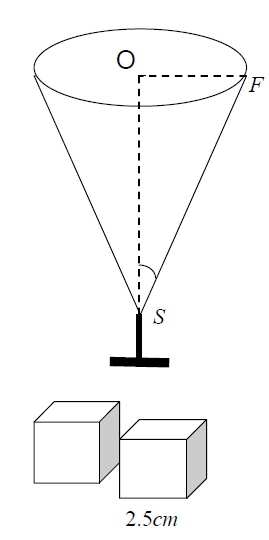  مثل معطيات هذه السلسة بمخطط دائري. الجزء الثاني:الشكل المقابل يمثل كوب فارغ شكله مخروط دوران حيث: OS=9cm ، SF=11cm ، OF=6cm أحسب قيس الزاوية  بالتدوير الى الدرجة.بين أن حجم الكوب هو 339,12 cm3  .قمنا بملأ الكوب بنسبة 75%  من حجمه عصير وأضفنا اليه خمس مكعبات ثلج طول حرف الواحد منها هو 2,5cm  .ما هو حجم العصير في الكوب.بعد ظوبان الثلج، هل يفيض الكوب ؟ علل اجابتك بعد اجراء الحسابات اللازمة.            ( نأخذ   )Belhocine : https://prof27math.weebly.com/ 140≤ m ≤150………..………..………..………..90≤ m ≤…80≤ m ≤90كمية السكر في الدمm (mg/dl)4102410x2عدد الأشخاصالتكرار النسبيالنسبة المئوية للتكرار